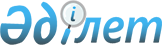 Об организации молодежной практики в Аккольском районе на 2012 год
					
			Утративший силу
			
			
		
					Постановление акимата Аккольского района Акмолинской области от 13 февраля 2012 года № А-2/71. Зарегистрировано Управлением юстиции Аккольского района Акмолинской области 5 марта 2012 года № 1-3-174. Утратило силу - постановлением акимата Аккольского района Акмолинской области от 21 мая 2012 года № А-5/207      Сноска. Утратило силу - постановлением акимата Аккольского района Акмолинской области от 21.05.2012 № А-5/207      Примечание РЦПИ:

      В тексте сохранена авторская орфография и пунктуация

      В соответствии с Законом Республики Казахстан от 23 января 2001 года «О местном государственном управлении и самоуправлении в Республике Казахстан», Законом Республики Казахстан от 23 января 2001 года «О занятости населения», Правилами организации и финансирования молодежной практики, утвержденными постановлением Правительства Республики Казахстан от 19 июня 2001 года № 836, акимат Аккольского района ПОСТАНОВЛЯЕТ:



      1. Организовать молодежную практику в Аккольском районе на 2012 год.



      2. Утвердить:

      1) перечень работодателей, создающих временные рабочие места для прохождения молодежной практики в 2012 году, финансируемые из средств местного бюджета, согласно приложению 1;

      2) перечень работодателей, создающих временные рабочие места для прохождения молодежной практики в 2012 году, финансируемые из средств республиканского бюджета, согласно приложению 2.



      3. Контроль за исполнением настоящего постановления возложить на заместителя акима района Канатову Р.М.



      4. Настоящее постановление вступает в силу со дня государственной регистрации в Департаменте юстиции Акмолинской области и вводится в действие со дня официального опубликования.      Аким района                                А.Уисимбаев      «СОГЛАСОВАНО»      Директор Аккольского

      районного земельно-

      кадастрового филиала

      Дочернего государственного

      предприятия республиканское

      государственное предприятие

      «Государственный научно-

      производственный центр

      земельных ресурсов и

      землеустройства»                           Нугметов А.С.      Начальник Акмолинского

      областного филиала

      акционерного общества

      «Казпочта»                                 Катаев Т.Б.      Начальник государственного

      учреждения «Аккольская

      районная территориальная

      инспекция Комитета государственной

      инспекции в агропромышленном

      комплексе Министерства сельского

      хозяйства Республики Казахстан»            Жайкенов А.С.      Начальник государственного

      учреждения «Государственный

      архив Аккольского района»

      управления архивов и документации

      Акмолинской области                        Жаксылыкова К.Н.      Начальник государственного

      учреждения «Департамент по

      контролю и социальной

      защите Комитета по контролю

      и социальной защите

      Министерства труда и

      социальной защиты населения

      Республики Казахстан

      по Акмолинской области»                    Джуманов М.Д.      Начальник государственного

      учреждения «Есильский

      Департамент экологии Комитета

      экологического регулирования

      и контроля Министерства

      охраны окружающей среды

      Республики Казахстан»                      Рамазанов Х.К.      Начальник государственного

      учреждения «Налоговое

      управление по Аккольскому

      району Налогового департамента

      по Акмолинской области

      налогового комитета

      Министерства финансов

      Республики Казахстан»                      Курушин Ю.В.      Начальник государственного

      учреждения «Отдел внутренних

      дел Аккольского района

      Департамента внутренних

      дел Акмолинской области

      Министерства внутренних дел

      Республики Казахстан»                      Назаров Р.С.      Начальник государственного

      учреждения «Управление

      государственного санитарно -

      эпидемиологического надзора

      по Аккольскому району

      Департамента Комитета

      государственного санитарно - 

      эпидемиологического надзора

      Министерства здравоохранения

      Республики Казахстан

      по Акмолинской области»                    Семеренко М.Г.      Исполняющий обязанности

      начальника государственного

      учреждения «Управление

      юстиции Аккольского района

      Департамента юстиции

      Акмолинской области

      Министерства юстиции

      Республики Казахстан»                      Батыров Б.М.      Первый заместитель

      председателя Аккольского

      районного филиала

      Народной демократической

      партии «Нур – Отан»                         Искаков А.О.      Старший судебный исполнитель

      Аккольского территориального

      отдела Департамента по

      исполнению судебных актов

      Акмолинской области                        Каржауов М.Р.

Приложение 1

к постановлению акимата

Аккольского района

от 13 февраля 2012 года

№ А-2/71 Перечень

работодателей, создающих временные рабочие

места для прохождения молодежной практики

в 2012 году, финансируемые из средств местного бюджета

Приложение 2

к постановлению акимата

Аккольского района

от 13 февраля 2012 года

№ А-2/71 Перечень работодателей,

создающих временные рабочие места для

прохождения молодежной практики в 2012 году,

финансируемые из средств республиканского бюджета
					© 2012. РГП на ПХВ «Институт законодательства и правовой информации Республики Казахстан» Министерства юстиции Республики Казахстан
				№Наименование работодателяПрофессия

(специальность)Количество

органи

зуемых рабочих местРазмер месяч

ной заработной платы, тенгеПродолжительность моло

дежной практики в меся

цах1Государственное учреждение «Аппарат акима Наумовского сельского округа Аккольского района»Местное государственное управление11743962Государственное учреждение «Налоговое управление по Аккольскому району Налогового департамента по Акмолинской области налогового комитета Министерства финансов Республики Казахстан»Экономист11743962Государственное учреждение «Налоговое управление по Аккольскому району Налогового департамента по Акмолинской области налогового комитета Министерства финансов Республики Казахстан»Юрист11743962Государственное учреждение «Налоговое управление по Аккольскому району Налогового департамента по Акмолинской области налогового комитета Министерства финансов Республики Казахстан»Бухгалтер21743962Государственное учреждение «Налоговое управление по Аккольскому району Налогового департамента по Акмолинской области налогового комитета Министерства финансов Республики Казахстан»Налоговое дело11743962Государственное учреждение «Налоговое управление по Аккольскому району Налогового департамента по Акмолинской области налогового комитета Министерства финансов Республики Казахстан»Аудит11743963Государственное учреждение «Департамент по контролю и социальной защите Комитета по контролю и социальной защите Министерства труда и социальной защиты населения Республики Казахстан по Акмолинской области»Юристилиэкономист11743964Государственное учреждение «Есильский Департамент экологии Комитета экологического регулирования и контроля Министерства охраны окружающей среды Республики Казахстан»Эколог11743965Государственное учреждение «Аппарат акима города Акколь»Бухгалтер11743965Государственное учреждение «Аппарат акима города Акколь»Делопроизводи

тель11743966Государственное учреждение «Отдел архитектуры и градостроительства Аккольского района»Архитектор, инженер, строитель, юрист11743967Акмолинский областной филиал акционерного общества «Казпочта» Аккольский районный узел почтовой связиОператор связи21743968Государственное учреждение «Управление государственного санитарно - эпидемиологического надзора по Аккольскому району Департамента Комитета государственного санитарно - эпидемиологического надзора Министерства здравоохранения Республики Казахстан по Акмолинской области»Санитарный фельдшер11743969Государственное учреждение «Отдел культуры и развития языков Аккольского района»Бухгалтер11743969Государственное учреждение «Отдел культуры и развития языков Аккольского района»Учитель казахского языка117439610Аккольский районный земельно-кадастровый филиал Дочернего государственного предприятия республиканское государственное предприятие «Государственный научно-производственный центр земельных ресурсов и землеустройства»Землеустройство117439611Государственное учреждение «Отдел предпринимательства Аккольского района»Бухгалтер117439612Государственное учреждение «Отдел строительства Аккольского района»Инженер-

строитель117439612Государственное учреждение «Отдел строительства Аккольского района»Юрист117439613Государственное учреждение «Отдел жилищно-

коммунального хозяйства, пассажирского транспорта и автомобильных дорог Аккольского района»Делопроизво

дитель117439614Государственное учреждение «Отдел ветеринарии Аккольского района»Бухгалтер-

экономист117439614Государственное учреждение «Отдел ветеринарии Аккольского района»Ветеринарный врач117439615Государственное учреждение «Отдел сельского хозяйства и земельных отношений Аккольского района»Специалист по земельным отношениям117439615Государственное учреждение «Отдел сельского хозяйства и земельных отношений Аккольского района»Финансы117439616Государственное учреждение «Отдел занятости и социальных программ Аккольского района»Бухгалтер117439617Государственное учреждение «Управление юстиции Аккольского района Департамента юстиции Акмолинской области Министерства юстиции Республики Казахстан»Юрист217439618Государственное учреждение «Аппарат акима Аккольского района»Казахский язык и литература117439618Государственное учреждение «Аппарат акима Аккольского района»Юрист117439619Государственное учреждение «Отдел внутренних дел Аккольского района Департамента внутренних дел Акмолинской области Министерства внутренних дел Республики Казахстан»Юрист517439619Государственное учреждение «Отдел внутренних дел Аккольского района Департамента внутренних дел Акмолинской области Министерства внутренних дел Республики Казахстан»Бухгалтер117439620Государственное учреждение «Отдел внутренней политики Аккольского района»ФилологУчитель117439621Государственное учреждение «Отдел экономики и финансов Аккольского района»Экономист117439622Аккольский территориальный отдел Департамент по исполнению судебных актов Акмолинской областиДелопроизво

дитель317439623Товарищество с ограниченной ответственностью «Аккольгаз»Бухгалтер117439624Аккольский районный филиал Народной демократической партии «Нур –Отан»Юрист,

Вычислительная техника и программное обеспечение2174396№Наименование работодателяПрофессия

(специальность)Количество

организуемых рабочих местРазмер месяч

ной заработной платы, тенгеПродолжительность моло

дежной практики в меся

цах1Коммунальное государственное учреждение «Центр занятости» отдела занятости и социальных программ Аккольского районаБухгалтер12600061Коммунальное государственное учреждение «Центр занятости» отдела занятости и социальных программ Аккольского районаЮрист12600061Коммунальное государственное учреждение «Центр занятости» отдела занятости и социальных программ Аккольского районаДелопроизво

дитель12600062Товарищество с ограниченной ответственностью «Тлектес-3»Инженер-

строитель12600062Товарищество с ограниченной ответственностью «Тлектес-3»Бухгалтер12600062Товарищество с ограниченной ответственностью «Тлектес-3»Оценщик12600062Товарищество с ограниченной ответственностью «Тлектес-3»Дизайнер12600063Индивидуальный предприниматель «Антонова Наталья Александровна»Мастер маникюра12600063Индивидуальный предприниматель «Антонова Наталья Александровна»Парикмахер12600064Государственное учреждение «Аппарат акима Карасайского аульного округа Аккольского района»Учет и аудит12600064Государственное учреждение «Аппарат акима Карасайского аульного округа Аккольского района»Финансы12600065Аккольский филиал товарищества с ограниченной ответственности «Казахский научно-исследовательский институт механизации и электрофикации сельского хозяйства»Инженер-механик12600065Аккольский филиал товарищества с ограниченной ответственности «Казахский научно-исследовательский институт механизации и электрофикации сельского хозяйства»Техник-механик12600066Товарищество с ограниченной ответственностью «ComTelPro – Системы Телекоммуникаций»бухгалтер12600066Товарищество с ограниченной ответственностью «ComTelPro – Системы Телекоммуникаций»юрист126000656Товарищество с ограниченной ответственностью «ComTelPro – Системы Телекоммуникаций»эколог12600067Акмолинский областной филиал акционерного общества «Казпочта»Помощник бухгалтера22600068Товарищество с ограниченной ответственностью «Кара Нар»Организатор перевозок и эксплуатации транспорта12600069Государственное учреждение «Государственный архив Аккольского района» управления архивов и документации Акмолинской областиАрхивист12600069Государственное учреждение «Государственный архив Аккольского района» управления архивов и документации Акмолинской областибухгалтер126000610Государственное учреждение «Аккольская районная территориальная инспекция Комитета государственной инспекции в агропромышленном комплексе Министерства сельского хозяйства Республики Казахстан»Делопроизво

дитель1260006